Name of Faculty	Dr. C. OBULA REDDY                                            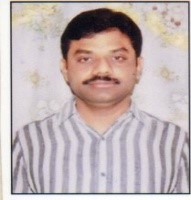 Designation	Assistant Professor Nature of Job/Appointment	RegularDate of Joining	14 – 08 - 2006E-mail	cobulreddy_biotech@cbit.ac.inEducation Qualifications                            Name of the Degree	ClassPh. D                            Doctor of Philosophy (Biotechnology)	 AwardedPG                              M. Tech (Biotechnology)                                                          DistinctionPG                              M.Sc.  (Biotechnology)                        	   FirstBEd                           BEd (Biology and English)                                                          FirstUG                              B. Sc. (with Mb.Z.c)	Second Work ExperienceTeaching	19 Years (Includes Research Experience)Research	05 yearsIndustry	--Others	--Area of Specialization	BiotechnologyProfessional Memberships		1.Member, ISCA Number: L 24120                                                         2 .Life member for society for                                                                   stem cell and Tissue                                                            EngineeringResponsibilities	held	at        Institution Level                                 Convenor, Career Guidance cell from 01-01-22 to till date.  Responsibilities	held	at Department LevelMember, Board of StudiesMember, Course Expert GroupCoordinator, Industry Institute InteractionCoordinator, NAACClass coordinator for 2nd year students from the inception of the department.MOU Coordinator Research Guidance                           Guided more than 40 B. Tech Biotech Projects	Awards Received                             1)  Awarded Fellow of society for Bioengineering and Biotechnology.                                                           2)  Awarded center for excellence for reviewing journal of pharmaceutical                                                               research and Journal Asian journal of pregnancy and child birth                                                         3)  Received 8 times First Best Teacher appreciation letters from Head of                                                                the  Institute 	Courses Handled at Under Graduate / Post Graduate Level.No. of Papers PublishedCell Biology, Microbiology, Industrial Biotechnology, Virology, Cancer Biology, Downstream Processing, Protein Engineering and Enzyme Technology, Fundamentals of Biotechnology, Medical Biotechnology, Developmental Biology Environmental Biotechnology, Environmental Science, Immunology, Food Biotechnology, Fermentation Technology, Molecular Biology, Cell and Molecular Biology.National Journals – Nil	International Journals – 16 National Conference – 2	International Conference –4Projects Carried out	Inhouse R&D project carried out in 2013 for the ‘Fabrication of Phototubular Reactor for the Production of Biodiesel from Microalgae Botryococcus Braunii’.Patents                                                           _Technology Transfer                                     --Invited Speaker                               1)  Invited for the Adjudication of PhD Thesis at VITUniversity.                                                        2)  Invites as guest speaker for delivering lecture on Types of Biomaterials and                                                               their use in health care at SAIRAM PG College, Kurnool.No. of Books/Chapter Published  with details   : 1) Published Book Titled “Phytochemical                                                                                Investigation of Calotropis gigantea”,2019, Lambert                                                                                 Publications.                                                                           2) Published a book Titled” Biomass A Valuable                                                                                Product”,2022,Lambert Publications. Details of Short-Term Training Programs	/Faculty Development Programs / Seminars / Workshops. Other Trainings (Attended and/or organized).   Attended one-week online FDP on Smart Materials Processing and Applications conducted by applied Science Department,NITTTR,Chandigarh held at Chaitanya Bharathi Institute of Technology(A),from 25-07-22 to 29-07-22.  Attended one-week online FDP on 2D Nanomaterials: Potential and applications conducted by applied Science Department,NITTTR,Chandigarh held at Chaitanya Bharathi Institute of Technology(A),from 17-10-22 to 21-10-22.   Attended Online Advanced ATAL FDP Advanced Manufacturing of Biomedical Devices for Precision Health  Technologies " at IITT from 24/01/2022 to 28/01/2022.   Attended Online Elementary ATAL FDP on Advanced Manufacturing of Biomedical Devices for Precision Health Technologies, Organized by ATAL Academy from 13-12-2021 to 17-12-2021    Attended online webinar on Bioinformatics and Molecular tools to understand Plant Genome Diversity (NBMPGD 2021) Organized by UCAS, Krishna university, Machilipatnam on August 12th,2021  The coordinator at “SUDHEE 2021” held on 3rd - 4th March 2021 at Chaitanya Bharathi Institute of Technology(A), Hyderabad - 500 075, Telangana, India.  Attended FDP on "Recent Trends in Advanced Materials Science & Engineering Technology”, Dept of Chemistry, CBIT, 08-03-2021 to 12-3-21.      Attended online webinar on Present and future opportunities in the biopharma and vaccine industries" Organized by FABA Academy, on 26th June, 2021   Attended FDP on Advances in Biotechnology and Bioinformatics,  Dept of Biotechnology, NIT Warangal from 22-03-2021 to 26-03-2021. The coordinator at “SUDHEE 2021” held on 3rd - 4th March 2021 at Chaitanya Bharathi Institute of Technology(A), Hyderabad - 500 075, Telangana, India.Attended FDP on "Recent Trends in Advanced Materials Science & Engineering Technology”, Dept of Chemistry, CBIT, 08-03-2021 to 12-03-2021.Presented a paper in Two-Day Online National Conference on Biological, Biochemical, Biomedical, Bioenergy, and Environmental Biotechnology, NIT Warangal from 29th to 30th January, 2021. Attended online webinar on Bioinformatics and Molecular tools to understand Plant Genome Diversity (NBMPGD 2021) Organized by UCAS, Krishna university, Machilipatnam on August 12th,2021Attended STC on Recent advances in Biomedical Engg, DBT, IITRoorkee from 30-11-2020-04-12-2020.Attended FDP on Advances in Biological, Biochemical and Bioenergy, DBT, NITWarangal from 09-11-2020 to 13-11-2020.Attended FDP on Advances and Applications of Bioprocess Engineering, DBT, NIT Warangal from 24-08-2020 to 28-08-2020. Presented paper in international conference on advance materials science and applications, MSRIT, Bangalore from 3-4 September, 2020mber, 2020.Presented a paper in international conference on materials processing & characterization, ICMP&C, CBIT, Hyderabad from 18th to 19th August 2020.Attended FDP on Evaluation and setting of Question papers, NITTTR, Chandigarh from 20-07-2020 to 24-07-2020.Participated Online National Webinar on “Statistical Analysis with an interface of Engineering Problems”, at CBIT, Gandipet, on 13-07- 2020.A Five day online Faculty Development Programme and webinar series on “Latest trends and Future Prospects of Biotechnology”, at NIT, Andhra Pradesh, during 06-07-2020 to 10-07-2020.	Participated online webinar on “Current Trends and Challenges in 3D Bioprinting Technology-2020”, at VIT, Vellore, India on the 05-07- 2020.Participated online National webinar on “Innovation, Incubation and Entrepreneurship”, at Engineering Staff College of India, on 26-06- 2020.Participated Online Webinar on “CO-PO Attainment”, at Inpods, on 13-06-2020Organized a one-week FDP on “Current Progress and Future prospects of Biotechnology”, during 08-06-2020 to 13-06-2020. A One Week Online Faculty Development Program on “Waste Management”, at NIITTR, Chandigarh, during 08-06-2020 to 12-06- 2020. Participated online webinar on “Reverse Genetics in Genomics Era”, at AV College, on 07-06-2020. A One Week Online Faculty Development Program on “Outcome Based Curriculum Design”, at NIITTR, Chandigarh, during 01-06- 2020 to 05-06-2020.A One Week Online Faculty Development Program on “Outcome Based Education”, at CBIT, Gandipet, during 28-05-2020 to 01-06- 2020. Successfully completed online Training on “How to setup Food Business and Food Processing unit: Impact and Opportunities Post Covid-19”, at MSME technology Development center Agra, during 24- 05-2020 to 26-05-2020 Participated the India First Leadership Talk Webinar with Mr. Mahesh Babu CEO Mahindra Electric Mobility Ltd., 23rd May 2020 conducted by MHRD's Innovation Cell. Participated online National Workshop on “Effective and Efficient online teaching in the age of corona”, A Hands-on Workshop. at IIT, Bombay, on 23-05-2020 Participated in the IIC Online Sessions conducted by Institution’s Innovation Council (IIC) of MHRD's Innovation Cell, New Delhi to promote Innovation, IPR, Entrepreneurship, and Start-ups among HEIs from 28th April to 22nd May 2020.Successfully Completed “Thoracic Oncology” an online non-credit course authorized by University of Michigan and offered through Coursera on 20-05-2020. Participated Online Webinar organized on “NAAC accreditation Demo”, at Inpods, on 20-05-2020.Participated the India First Leadership Talk Webinar with Dr. Pramod Chaudhari, Founder, Chairman, Praj Industries Limited, 16th May 2020 conducted by MHRD's Innovation Cell.A One Week Online Faculty Development Program on “OBE step towards Excellence”, at Govt College of Engg, Karad during 11-05- 2020 to 15-05-2020.Participated the India First Leadership Talk Webinar with Prof D. P. Singh, Chairman UGC, 9th May, 2020 conducted by MHRD's Innovation Cell.Participated the India First Leadership Talk Webinar with Shri Mahesh Babu, Mahindra Electricals, 2nd May, 2020 conducted by MHRD's Innovation Cell.Attended one-week National Workshop on “3DBioprinting and Bio fabrication Technologies and Their Applications”, at IIT, Hyderabad, during 09-12-2019 to 14-12-2019.Organized a Two-day National Workshop on Current Trends in Bioinformatics, at CBIT, Gandipet, during 16-03-2019-17-03-2019.Attended 3day Workshop on “Animal cell culture”, at CFRD, Osmania university,2018.Organized a Two-Day National Level Technical Symposium “Neozion2018”, during 27-09-2018 to 28-09-2018.Details of Journal Publications/Conferences	(National	and International)International /National journals from the year 2017M. Venkateswarulu, Kurapati Rajagopal, C. Obula Reddy. S. Reddy, Investigation of ground water contamination due to landfill leachate, IJEP, Volume 42, Issue 7, ISSN-0253-7141,2022(Scopus indexed)Kurapati Rajagopal, Y. S. Reddy, Chittepu Obula Reddy, Impact of various factors on the stability of Biodiesel, JBR, Volume13, Issue 10, ISSN-.1944-3285, pp 64-77,2022. (Scopus indexed).Chittepuobulareddy, Kurapati Rajagopal, Homology Modeling and Drug Designing of Tumor Necrosis Factor14 Involved in Rheumatoid Arthritis, IJPR, Volume, Issue13, ISSN 0975-2366, July-sep2021.Kurapati Rajagopal1, Y.S. Reddy2, ChittepuObulaReddy3Distortion of Ultrasonic Waves in Long – Term Stored Biodiesels and Blends, EuropeanjournalofclinicalandMolecularMedicine, volume7, Issue11, ISSN-2515-8260,2020. (Wos indexed).Chittepuobulareddy, YS Reddy, M. Subhadra, Rajagopal Kurapati (2020), Effect of long-term storage on the fatty acid profile of biodiesel and its impact on the key ultrasonic properties of biodiesel and its blends. Energy Sources, Part A: Recovery, Utilization, and Environmental Effects. Taylor and Francis. online Impact factor3.447, Print ISSN: 1556- 7036 Online. (Scopus indexed).Y. sreenivasa Reddy, Chittepu Obula Reddy, Subhadra, Rajagopal Kurapati, (2020) “Long – term storage effect on molecular interactions of biodiesels and blends”., Energy Sources, Part A: Recovery, Utilization, and Environmental Effects. Taylor and Francis. online Impact factor3.447, Print ISSN: 1556- 7036 Online. (Scopus indexed).M.V.N.L. Chaitanya, P. Narendra Kumar, C. Obula Reddy, K. Madhuri, K. Shanthi, S Jubie (2019) “In- silico docking studies of phytometabolites from traditional plant Rujamari (Rosmarinus officinalis) against human Topoisomerases I&II” in International Journal of Pharmaceutical Research | Oct - Dec 2019 | Vol 11 | Issue 4, ISSN 0975-2366, pp. 918-934. (Scopus indexed)Obula Reddy Chittepu (2019) “Isolation and characterization of biosurfactant producing bacteria from groundnut oil cake dumping site for the control of foodborne pathogens”, Grain & Oil Science and Technology, Volume1, Issue1, pp.15-20. Elsevier.Obula Reddy Chittepu, Nathan Vikas Bathula, Krishna Prasad Kata, Nikhila Gopaluni (2019) Evaluation of Random mutations in Streptomyces peuciticus and their impact on the of Daunorubicin Journal of Biotech Research, Volume10, Issue10, pp. 223-229. (Scopus indexed).Chittepu Obula Reddy, Akhila Konda (2019) “Aqueous stem extracts have more antibacterial and antifungal efficacy than its other parts: A Calotropis gigantea as a case study”, Journal of Biotech Research, Volume10, Issue 10, pp. 110-115. (Scopus indexed).P. V. Parvati Sai Arun & C. Obula Reddy & Yusuf Akhter (2018) “Uddanam Kidney Nephropathy Under the light of Metagenomics perspective. Springer Nature comprehensive clinical medicine, volume1, pp23-25.Samiksha, Ayushi Sharma, C. Obula Reddy (2018) “Synthesis of Silver Nanoparticles using Plant extracts and their antimicrobial activity against Klebsiella Pneumoniae" International Journal of Emerging Technology and Advanced Engineering, Vol-8, Issue 1, January 2018, PP .258-264. (Scopus Indexed).      Papers Presented in National conferences:1. Presented a paper on Fermentative production of Lactic acid from     Lignocellulosic Biomass by mutant Lactobacillus delbrueckii in        NCB4ebt-2021conducted by DBT, NITW from 29-01-2021 to 30-01-    2021.2. Presented a paper on “The Sediment Formation in Long-Term Stored     Biodiesels and Blends with respect to Fatty Acid Profile of     Biodiesel” in NCB4ebt-2021conducted by DBT, NITW from 29-01-   2021 to 30-01-2021.  3.Presented a poster on Research Day,17-12-2022.  Papers presented in international conferences:Presented a paper on effect of freezing and heating on the key fuel properties of long term stored Biodiesel in the proceedings of international e-conference, Applied biosciences for sustainable        development, at St Pious X Degree and PG College for Women, Nacharam, Hyderabad, Telangana,3- 4, September,2021.Presented a paper on Green Synthesis of Zinc Oxide Nanoparticles Using Azadirachta Indica Leaf Extract and its Antibacterial Activity in the proceedings of E conference on Materials processing         characterization, ICMPC,18-19TH Sep.2020. Presented a paper on The Behavior of Ultrasonic Waves in Long – Term Stored Biodiesels and Blends in International conference on advance materials science and applications, MSRIT, Bangalore from 3-4 September, ICAMSA, 2020.